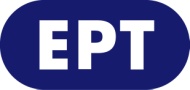 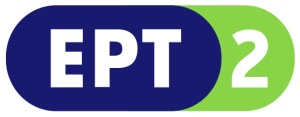 _______________________________________________________________________________________________________________________________________________________________________________________________________________________________________________________________________________________________________________ 							                      Τετάρτη 09.09.2020                                                                                                                                                                                                                                                                                                                                                                                                                                                                                                                                                                                                                                                                                                                                                                                                                                                                                                   Τροποποιήσεις προγράμματος ΕΡΤ2Κυριακή 13/9/2020—————————08:00 ΑΡΧΙΕΡΑΤΙΚΗ ΘΕΙΑ ΛΕΙΤΟΥΡΓΙΑ 11:15 ΕΝΤΟΣ ΑΤΤΙΚΗΣ: «ΓΕΡΑΝΕΙΑ ΟΡΗ» (Ε) – Κ8 – W 11:30 ΜΕ ΑΡΕΤΗ ΚΑΙ ΤΟΛΜΗ—————————Δευτέρα, 14/9/2020—————————07:00 ΟΙ ΑΔΕΛΦΟΙ ΝΤΑΛΤΟΝ (Ε) – Επεισόδια 139, 140o & 141o (Αλλαγή ώρας)07:25 ΖΙΓΚ ΚΑΙ ΣΑΡΚΟ (Ε) – Επεισόδια 42ο & 43ο (Αλλαγή ώρας)07:40 ΓΑΤΟΣ ΣΠΙΡΟΥΝΑΤΟΣ – Επεισόδιο 26ο (Αλλαγή ώρας)08:00 HERO DAD – Α΄ τηλεοπτική μετάδοση – Επεισόδιο 1ο – Κ – GR 08:05 LLAMA LLAMMA (ΛΑΜΑ ΛΑΜΑ) – Α΄ τηλεοπτική μετάδοση – Επεισόδιο 1ο – Κ – GR 08:30 MOLANG (Ε) – Επεισόδια 1ο, 2ο, 3ο & 4ο08:45 ΞΕΝΟ ΝΤΟΚΙΜΑΝΤΕΡ (Ε) «ΣΤΙΣ ΕΡΗΜΟΥΣ ΤΗΣ ΑΡΑΒΙΑΣ: Τα θαύματα του γουάντι» (Αλλαγή ώρας)09:45 ΞΕΝΟ ΝΤΟΚΙΜΑΝΤΕΡ (Ε) «ΤΑΞΙΔΙΑ ΓΑΣΤΡΟΝΟΜΙΑΣ ΣΤΗ ΓΑΛΛΙΑ: Βουργουνδία» (Αλλαγή ώρας) 11:00 ΕΛΛΗΝΙΚΗ ΣΕΙΡΑ: «ΣΤΑ ΦΤΕΡΑ ΤΟΥ ΕΡΩΤΑ» (Ε) – Δ’ ΚΥΚΛΟΣ – Επεισόδια 64ο, 65ο, 66ο & 67ο (Αλλαγή ώρας)13:00 ΞΕΝΟ ΝΤΟΚΙΜΑΝΤΕΡ14:00 1.000 ΧΡΩΜΑΤΑ ΤΟΥ ΧΡΗΣΤΟΥ (Ε) – Επεισόδιο 5ο: «Μιχαήλ – Γιώργος – Παύλος – Γιάννης» & Επεισόδιο 6ο: «Μελίνα – Μυρτώ – Φωτεινή – Πέτρος»15:00 ΑΣΤΥΝΟΜΟΣ ΣΑΪΝΗΣ (Ε) – Επεισόδιο 6ο (Αλλαγή ώρας)15:30 SPIRIT  – Eπεισόδιο 26ο (Αλλαγή ώρας)16:15 ΞΕΝΟ ΝΤΟΚΙΜΑΝΤΕΡ——————————ΣΗΜ: Η εκπομπή «ΠΟΠ ΜΑΓΕΙΡΙΚΗ» (Ε) και τα παιδικά προγράμματα «ΠΑΝΔΩΡΑ ΚΑΙ ΠΛΑΤΩΝΑΣ», «Ο ΓΟΥΑΪ ΣΤΟ ΠΑΡΑΜΥΘΟΧΩΡΙΟ» & «ΠΑΠΡΙΚΑ» δεν θα μεταδοθούν.Τρίτη, 15/9/2020—————————07:00 ΟΙ ΑΔΕΛΦΟΙ ΝΤΑΛΤΟΝ (Ε) – Επεισόδια 142ο,  163ο & 164ο (Αλλαγή ώρας)07:25 ΖΙΓΚ ΚΑΙ ΣΑΡΚΟ (Ε) – Επεισόδια 44ο & 45ο (Αλλαγή ώρας)07:40 ΓΑΤΟΣ ΣΠΙΡΟΥΝΑΤΟΣ (Ε) – Επεισόδιο 1ο (Αλλαγή ώρας)08:00 HERO DAD – Α΄ τηλεοπτική μετάδοση – Επεισόδιο 2ο – Κ – GR 08:05 LLAMA LLAMMA (ΛΑΜΑ ΛΑΜΑ) – Α΄ τηλεοπτική μετάδοση – Επεισόδιο 2ο – Κ – GR 08:30 MOLANG (Ε) – Επεισόδια 5ο, 6ο,7ο & 8ο08:45 ΞΕΝΟ ΝΤΟΚΙΜΑΝΤΕΡ (Ε) «ΣΤΙΣ ΕΡΗΜΟΥΣ ΤΗΣ ΑΡΑΒΙΑΣ: Οι κυρίαρχοι των αιθέρων» (Αλλαγή ώρας)09:45 ΞΕΝΟ ΝΤΟΚΙΜΑΝΤΕΡ (Ε) «ΤΑΞΙΔΙΑ ΓΑΣΤΡΟΝΟΜΙΑΣ ΣΤΗ ΓΑΛΛΙΑ: Σαιν Τροπέ» (Αλλαγή ώρας) 11:00 ΕΛΛΗΝΙΚΗ ΣΕΙΡΑ: «ΣΤΑ ΦΤΕΡΑ ΤΟΥ ΕΡΩΤΑ» (Ε) – Δ’ ΚΥΚΛΟΣ – Επεισόδια 68ο, 69ο, 70ο & 71ο (Αλλαγή ώρας)13:00 ΞΕΝΟ ΝΤΟΚΙΜΑΝΤΕΡ14:00 1.000 ΧΡΩΜΑΤΑ ΤΟΥ ΧΡΗΣΤΟΥ (Ε) – Επεισόδιο 7ο: «Θανάσης – Νίκος – Νεκτάριος – Χρυσιάννα» & 8ο: «Δήμητρα»15:00 ΑΣΤΥΝΟΜΟΣ ΣΑΪΝΗΣ (Ε) – Επεισόδιο 7ο (Αλλαγή ώρας)15:30 SPIRIT (Ε)  – Eπεισόδιο 1ο (Αλλαγή ώρας)16:15 ΞΕΝΟ ΝΤΟΚΙΜΑΝΤΕΡ——————————ΣΗΜ: Η εκπομπή «ΠΟΠ ΜΑΓΕΙΡΙΚΗ» (Ε) και τα παιδικά προγράμματα «ΠΑΝΔΩΡΑ ΚΑΙ ΠΛΑΤΩΝΑΣ», «Ο ΓΟΥΑΪ ΣΤΟ ΠΑΡΑΜΥΘΟΧΩΡΙΟ» & «ΠΑΠΡΙΚΑ» δεν θα μεταδοθούν.Τετάρτη, 16/9/2020—————————07:00 ΟΙ ΑΔΕΛΦΟΙ ΝΤΑΛΤΟΝ (Ε) – Επεισόδια: 165+166+167 (Αλλαγή ώρας)07:25 ΖΙΓΚ ΚΑΙ ΣΑΡΚΟ (Ε) – Επεισόδια 46ο & 47ο (Αλλαγή ώρας)07:40 ΓΑΤΟΣ ΣΠΙΡΟΥΝΑΤΟΣ (Ε) – Επεισόδιο 2ο (Αλλαγή ώρας)08:00 HERO DAD – Α΄ τηλεοπτική μετάδοση – Επεισόδιο 3ο – Κ – GR 08:05 LLAMA LLAMMA (ΛΑΜΑ ΛΑΜΑ) – Α΄ τηλεοπτική μετάδοση – Επεισόδιο 3ο – Κ – GR 08:30 MOLANG (Ε) – Επεισόδια 9ο, 10ο,11ο &12ο08:45 ΞΕΝΟ ΝΤΟΚΙΜΑΝΤΕΡ (Ε) «Η ΑΔΑΜΑΣΤΗ ΦΥΣΗ ΤΗΣ ΒΡΑΖΙΛΙΑΣ: Ο κήπος των πιθήκων» (Αλλαγή ώρας)09:45 ΞΕΝΟ ΝΤΟΚΙΜΑΝΤΕΡ (Ε) «ΤΑΞΙΔΙΑ ΓΑΣΤΡΟΝΟΜΙΑΣ ΣΤΗ ΓΑΛΛΙΑ: Μασσαλία» (Αλλαγή ώρας) 11:00 ΕΛΛΗΝΙΚΗ ΣΕΙΡΑ: «ΣΤΑ ΦΤΕΡΑ ΤΟΥ ΕΡΩΤΑ» (Ε) – Δ’ ΚΥΚΛΟΣ – Επεισόδια 72ο, 73ο, 74ο & 75ο (Αλλαγή ώρας)13:00 ΞΕΝΟ ΝΤΟΚΙΜΑΝΤΕΡ14:00 1.000 ΧΡΩΜΑΤΑ ΤΟΥ ΧΡΗΣΤΟΥ (Ε) – Επεισόδιο 9ο: «Μαρίκα – Καίτη – Άρτεμις – Γιώργος» & 10ο: «Γρηγόρης – Θόδωρος – Χριστιάννα – Αριάδνη»15:00 ΑΣΤΥΝΟΜΟΣ ΣΑΪΝΗΣ (Ε) – Επεισόδιο 8ο (Αλλαγή ώρας)15:30 SPIRIT (Ε)  – Eπεισόδιο 2ο (Αλλαγή ώρας)16:15 ΞΕΝΟ ΝΤΟΚΙΜΑΝΤΕΡ——————————ΣΗΜ: Η εκπομπή «ΠΟΠ ΜΑΓΕΙΡΙΚΗ» (Ε) και τα παιδικά προγράμματα «ΠΑΝΔΩΡΑ ΚΑΙ ΠΛΑΤΩΝΑΣ», «Ο ΓΟΥΑΪ ΣΤΟ ΠΑΡΑΜΥΘΟΧΩΡΙΟ» & «ΠΑΠΡΙΚΑ» δεν θα μεταδοθούν.Πέμπτη, 17/9/2020—————————07:00 ΟΙ ΑΔΕΛΦΟΙ ΝΤΑΛΤΟΝ (Ε) – Επεισόδια: 168ο,169ο & 170ο (Αλλαγή ώρας)07:25 ΖΙΓΚ ΚΑΙ ΣΑΡΚΟ (Ε) – Επεισόδια 48ο & 49ο (Αλλαγή ώρας)07:40 ΓΑΤΟΣ ΣΠΙΡΟΥΝΑΤΟΣ (Ε) – Επεισόδιο 3ο (Αλλαγή ώρας)08:00 HERO DAD – Α΄ τηλεοπτική μετάδοση – Επ. 4ο – Κ – GR 08:05 LLAMA LLAMMA (ΛΑΜΑ ΛΑΜΑ) – Α΄ τηλεοπτική μετάδοση – Επεισόδια 4ο – Κ – GR 08:30 MOLANG (Ε) – Επεισόδια 13+14+15+1608:45 ΞΕΝΟ ΝΤΟΚΙΜΑΝΤΕΡ (Ε) «Η ΑΔΑΜΑΣΤΗ ΦΥΣΗ ΤΗΣ ΒΡΑΖΙΛΙΑΣ: Ο παράδεισος των πουλιών» (Αλλαγή ώρας)09:45 ΞΕΝΟ ΝΤΟΚΙΜΑΝΤΕΡ (Ε) «ΤΑΞΙΔΙΑ ΓΑΣΤΡΟΝΟΜΙΑΣ ΣΤΗ ΓΑΛΛΙΑ: Καμάργκ» (Αλλαγή ώρας) 11:00 ΕΛΛΗΝΙΚΗ ΣΕΙΡΑ: «ΣΤΑ ΦΤΕΡΑ ΤΟΥ ΕΡΩΤΑ» (Ε) – Δ’ ΚΥΚΛΟΣ – Επεισόδια 76+77+78+79 (Αλλαγή ώρας)13:00 ΞΕΝΟ ΝΤΟΚΙΜΑΝΤΕΡ14:00 1.000 ΧΡΩΜΑΤΑ ΤΟΥ ΧΡΗΣΤΟΥ (Ε) – Επεισόδιο 11ο: «Λυδία – Ηλίας – Αλέξανδρος – Παναγιώτα» & 12ο: «Γιώργος – Χρήστος – Ειρηστέλλα – Απόστολος»15:00 ΑΣΤΥΝΟΜΟΣ ΣΑΪΝΗΣ (Ε) – Επεισόδιο 9ο (Αλλαγή ώρας)15:30 SPIRIT (Ε)  – Eπεισόδιο 3ο (Αλλαγή ώρας)16:15 ΞΕΝΟ ΝΤΟΚΙΜΑΝΤΕΡ——————————ΣΗΜ: Η εκπομπή «ΠΟΠ ΜΑΓΕΙΡΙΚΗ» (Ε) και τα παιδικά προγράμματα «ΠΑΝΔΩΡΑ ΚΑΙ ΠΛΑΤΩΝΑΣ», «Ο ΓΟΥΑΪ ΣΤΟ ΠΑΡΑΜΥΘΟΧΩΡΙΟ» & «ΠΑΠΡΙΚΑ» δεν θα μεταδοθούν.Παρασκευή, 18/9/2020—————————07:00 ΟΙ ΑΔΕΛΦΟΙ ΝΤΑΛΤΟΝ (Ε) – Επεισόδια: 171+172+173 (Αλλαγή ώρας)07:25 ΖΙΓΚ ΚΑΙ ΣΑΡΚΟ (Ε) – Επεισόδια 50+51 (Αλλαγή ώρας)07:40 ΓΑΤΟΣ ΣΠΙΡΟΥΝΑΤΟΣ (Ε) – Επεισόδιο 4ο (Αλλαγή ώρας)08:00 HERO DAD – Α΄ τηλεοπτική μετάδοση – Επεισόδιο 5ο – Κ – GR 08:05 LLAMA LLAMMA (ΛΑΜΑ ΛΑΜΑ) – Α΄ τηλεοπτική μετάδοση – Επεισόδιο 5ο – Κ – GR 08:30 MOLANG (Ε) – Επεισόδια 17+18+19+2008:45 ΞΕΝΟ ΝΤΟΚΙΜΑΝΤΕΡ (Ε) «Η ΑΔΑΜΑΣΤΗ ΦΥΣΗ ΤΗΣ ΒΡΑΖΙΛΙΑΣ: Η γιορτή των πεκάρι» (Αλλαγή ώρας)09:45 ΞΕΝΟ ΝΤΟΚΙΜΑΝΤΕΡ (Ε) «ΤΑΞΙΔΙΑ ΓΑΣΤΡΟΝΟΜΙΑΣ ΣΤΗ ΓΑΛΛΙΑ: Άρλ» (Αλλαγή ώρας) 11:00 ΕΛΛΗΝΙΚΗ ΣΕΙΡΑ: «ΣΤΑ ΦΤΕΡΑ ΤΟΥ ΕΡΩΤΑ» (Ε) – Δ’ ΚΥΚΛΟΣ – Επεισόδια. 80+81+82+83 (Αλλαγή ώρας)13:00 ΞΕΝΟ ΝΤΟΚΙΜΑΝΤΕΡ14:00 1.000 ΧΡΩΜΑΤΑ ΤΟΥ ΧΡΗΣΤΟΥ (Ε) – Επεισόδιο 13ο: “Ευτυχία” & 14ο: “Δήμητρα – Παναγιώτης – Στέλιος – Λυδία”15:00 ΑΣΤΥΝΟΜΟΣ ΣΑΪΝΗΣ (Ε) – Επεισόδιο 10ο (Αλλαγή ώρας)15:30 SPIRIT (Ε)  – Eπεισόδιο 4 (Αλλαγή ώρας)16:15 ΞΕΝΟ ΝΤΟΚΙΜΑΝΤΕΡ——————————20:00 ΕΝΤΟΣ ΑΤΤΙΚΗΣ: «ΡΑΦΗΝΑ» (Ε) – Κ8 – W20:15 TA ΣΤΕΚΙΑ: «ΤΟ ΒΑΡΙΕΤΕ» (Ε) – (Αλλαγή ώρας)21:15 SUMMER NIGHT CONCERT 22:45 ΞΕΝΗ ΤΑΙΝΙΑ (Αλλαγή ώρας) «Η ΜΕΡΑ ΤΗΣ ΕΠΙΣΤΡΟΦΗΣ ΜΟΥ» (THE MERCY) – K8 – GR 01:00 ΞΕΝΗ ΣΕΙΡΑ———————————ΣΗΜ: Η εκπομπή «ΠΟΠ ΜΑΓΕΙΡΙΚΗ» (Ε) και τα παιδικά προγράμματα «ΠΑΝΔΩΡΑ ΚΑΙ ΠΛΑΤΩΝΑΣ», «Ο ΓΟΥΑΪ ΣΤΟ ΠΑΡΑΜΥΘΟΧΩΡΙΟ» & «ΠΑΠΡΙΚΑ» δεν θα μεταδοθούν.